クリスマスプレゼントに何がほしい？？Name (                        )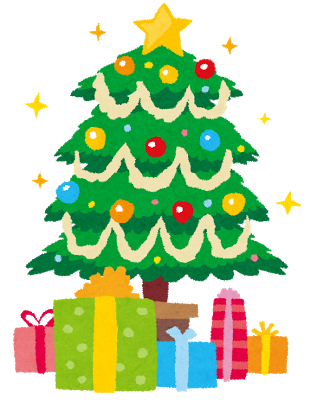 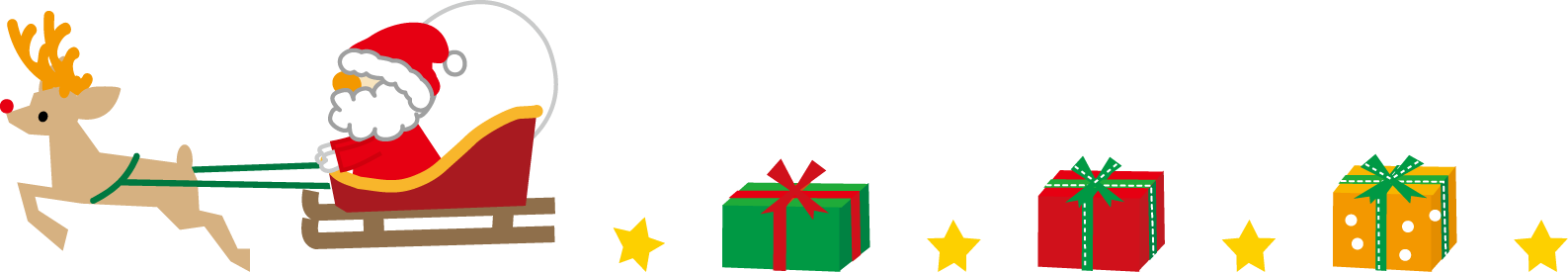 （　　　　　 　 　　   　　）（　　　　    　　　　　　）（　　　 　　  　　　  　　）（　　　　　　　    　　　）（　　　　　　    　　　　）（　　　    　　　　　　　）（　　　　　　　     　　）（　　　　    　　　　　　）（　　　　　    　　　　　）